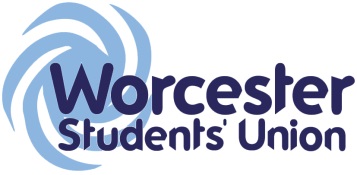 Executive Officer Report to Student CouncilOfficer Name / Role: Wesley Hudson - PresidentDate of report:  27/10/15What work have you been undertaking towards your objectives since the last meeting? Please limit this to 5 items.Next week will be the Launch of my Don’t Rent Yet campaign, the booklet is still currently under production.The accommodation department and I are trying to book space for this year’s Landlord fair in January. We are also looking into the effectiveness of Student Pad.There has been significant progress in the development of WorcTV and Student Media.Discussions are taking place in regards to promoting the Access to Learning Fund and how to apply for it.I am starting to gather information on parking and ticket fines.What progress have you made on actions you have been mandated by Student Council to carry out?N/AList up to 5 other duties of note have you been carrying out within your role and state how has this been benefitting students?I have been working closely with the University on developing some campaigns and awareness around Mental Health. Supporting students, particularly men, in feeling comfortable to discuss mental health issues. I have been meeting with University Staff members in creating some opportunities for students to help support for the refugee crisis in Calais. Giving students more volunteering opportunities and a chance to learn about current affairs.I have now moved my working space to behind the Welcome Desk to be more accessible to students. Attended the Students Organising Sustainability launch event in Cornwall. This gave some guidelines for students on how to become ambassadors for sustainability. I have been investigating disciplinary procedures at the University and how they need to be revised.  What are the 5 key tasks you aim to get done before the next meeting?Confirm the date and location of the Landlord FairCarry out the Don’t Rent Yet campaign and bring a copy of the booklet to the next meetingExplore healthier and more accommodating food options on campusLook into getting a Water Fountain at City CampusHave a plan for a mental health campaign